Blok tematyczny: ZWIERZĘTAKonspekt zajęć 18.06.2020Temat: W zooPrzebieg dnia1.Zoo – wysłuchanie wiersza D. Wawiłow.ZooDanuta WawiłowW zoo jest wesoło,ludzie chodzą wkoło,byk ma duże rogi,bocian nie ma nogi,foka siedzi w stawie,nie widać jej prawie.Słonie wodę piją,niedźwiedzie się biją,sowa w domku siedzi,boi się niedźwiedzi.Ale najładniejszesą zielone rybki,patrzą sobie na mniezza zielonej szybkii zębów nie mają,i rogów nie mają,i tylko tak sobiepływają, pływają,pływają, pływają,i się uśmiechają…2.Rozmowa na temat wiersza. Dzieci odpowiadają na pytania.: Jakie zwierzęta są wymienione w wierszu?; Co robią poszczególne zwierzęta?; Dlaczego zamyka się zwierzęta w ogrodach zoologicznych?; W jaki sposób możemy pomóc zwierzętom w ogrodach zoologicznych?. Prezentujemy dzieciom obrazki przedstawiające: sowę, byka, rybę, fokę, dwa lwy. Dzieci przeprowadzają analizę i syntezę głoskową nazw tych zwierząt.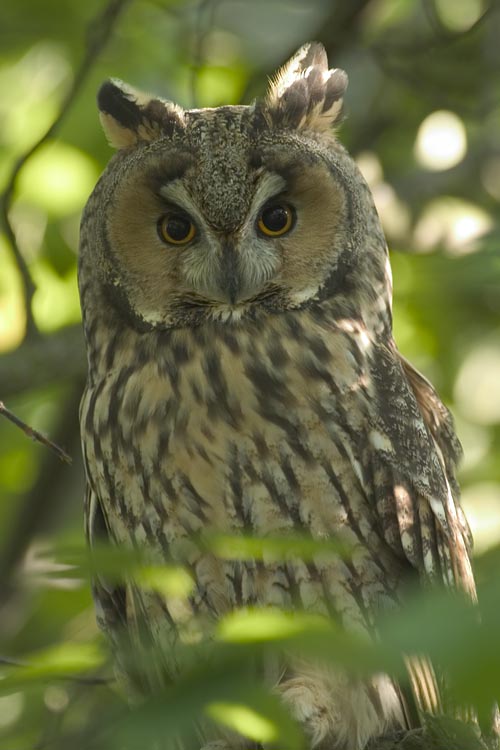 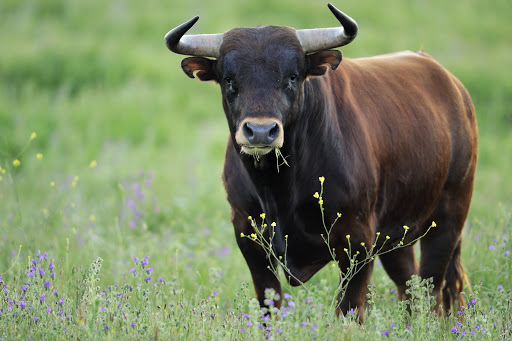 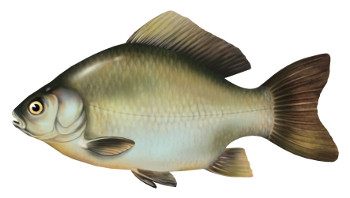 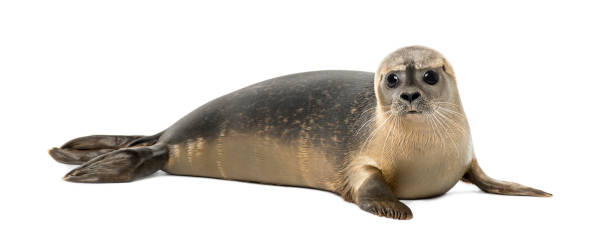 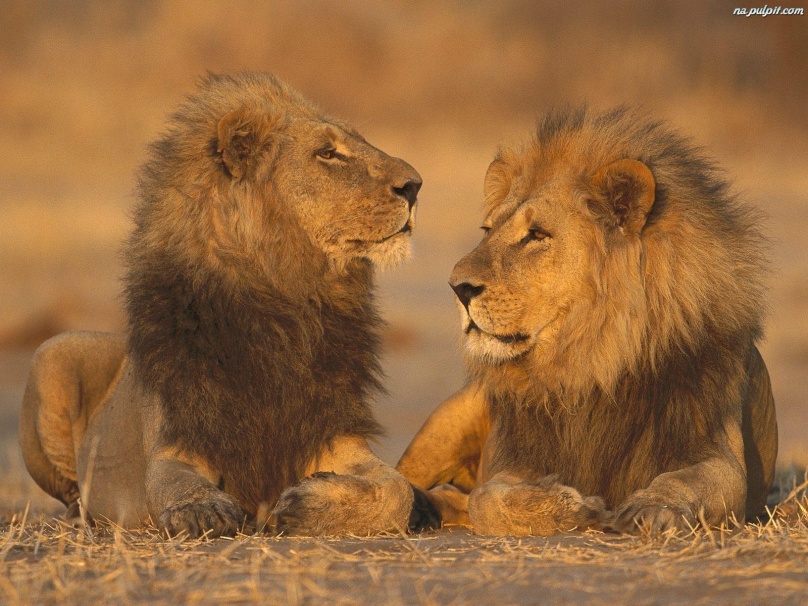 3.„Słoń” – zabawa ruchowa. Dzieci stają w rozsypce. Wyobrażają sobie, że ich ręka wiodąca to trąba słonia – prostują ją i przyklejają do niej ucho. W takiej pozycji rysują leniwą ósemkę przy dźwiękach muzyki relaksacyjnej.** Na podstawie: J. Zwoleńska, Radosna kinezjologia, KINED, Warszawa 2005, s. 76.4.Zadanie z wykorzystaniem karty 16 – wyróżnianie zbioru pustego (w którym jest zero elementów). Otaczanie pętlami zwierząt, które nie mają nic do jedzenia, oraz psiej miski, która jest pusta oraz zadanie 16 A – ozdabianie cyfry 0, łączenie z zerem tych pętli, w których nie ma żadnych elementów. 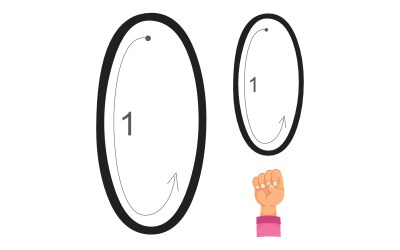 5.„Przejdź obok lwa” – zabawa orientacyjno-porządkowa. Dzieci idą w tempie marszowym. Gdy pokażemy sylwetę lwa, dzieci mają iść dalej jak najciszej, np. na palcach, czołgając się, w kucki. 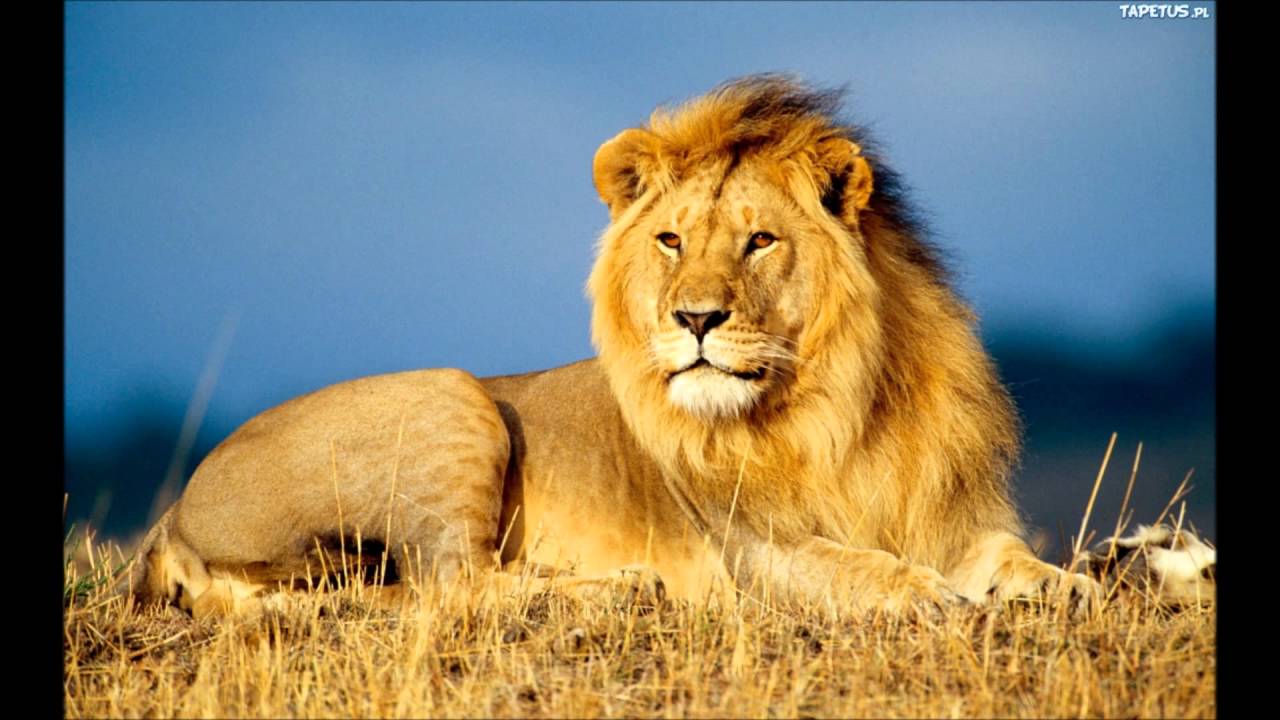 Sylweta lwa6.„Ogrodzenie dla lwa” – zabawa ruchowo-słuchowo-wzrokowa. Dzieci, recytując wiersz, rysują (najpierw po śladzie) wzór: palcem, suchym pędzlem, kolorowymi kredkami. Na końcu – z pamięci – ołówkiem: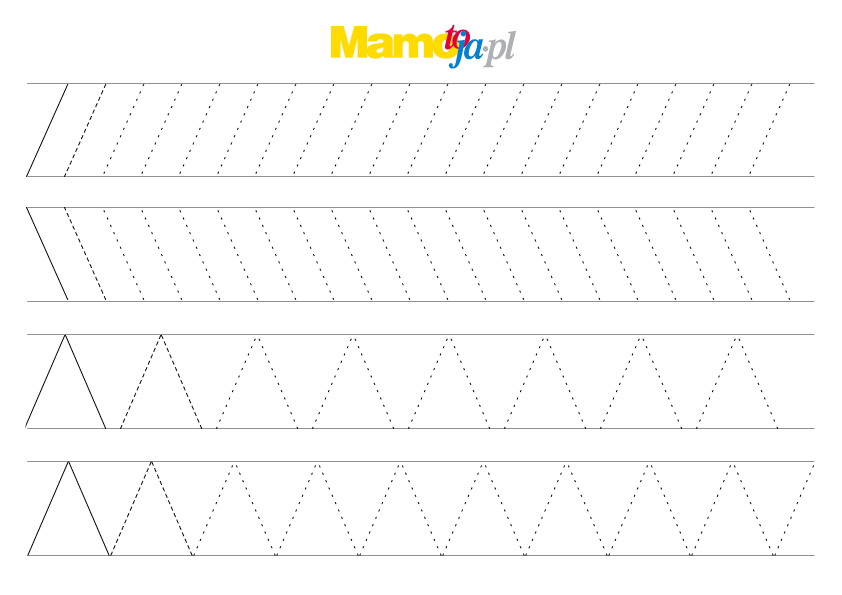 Raz, dwa, trzyWłodzimierz ScisłowskiRaz, dwa, trzy –lew jest zły!Cztery, pięć, sześć –może cię zjeść!Siedem, osiem, dziewięć –nic o lwie już nie wiem.Lecz baw się wesoło,bo lew siedzi w zoo!7.Zadanie z wykorzystaniem karty 50 – rysowanie lwa po śladzie oraz po linii przerywanej. Ozdabianie obrazka.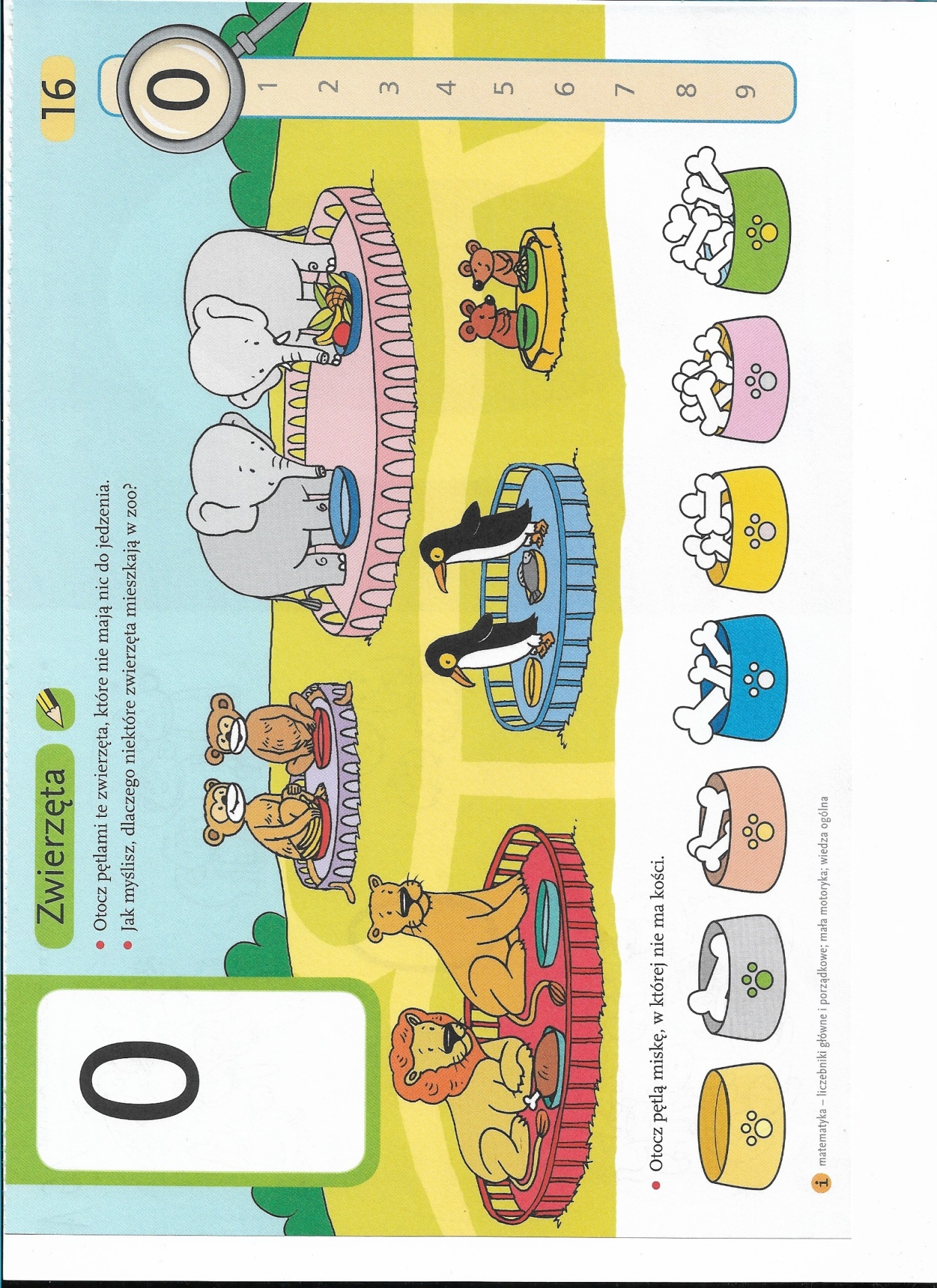 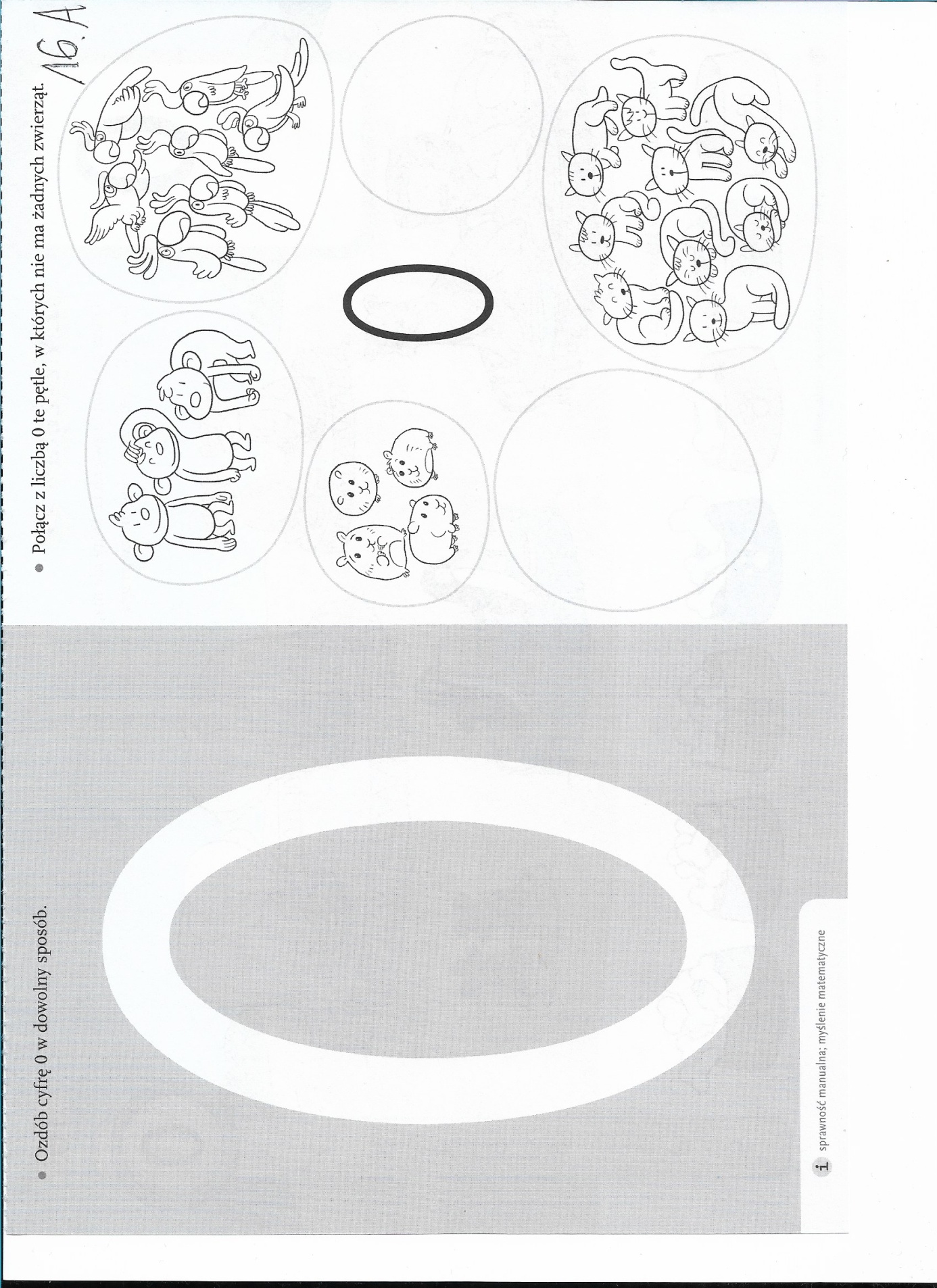 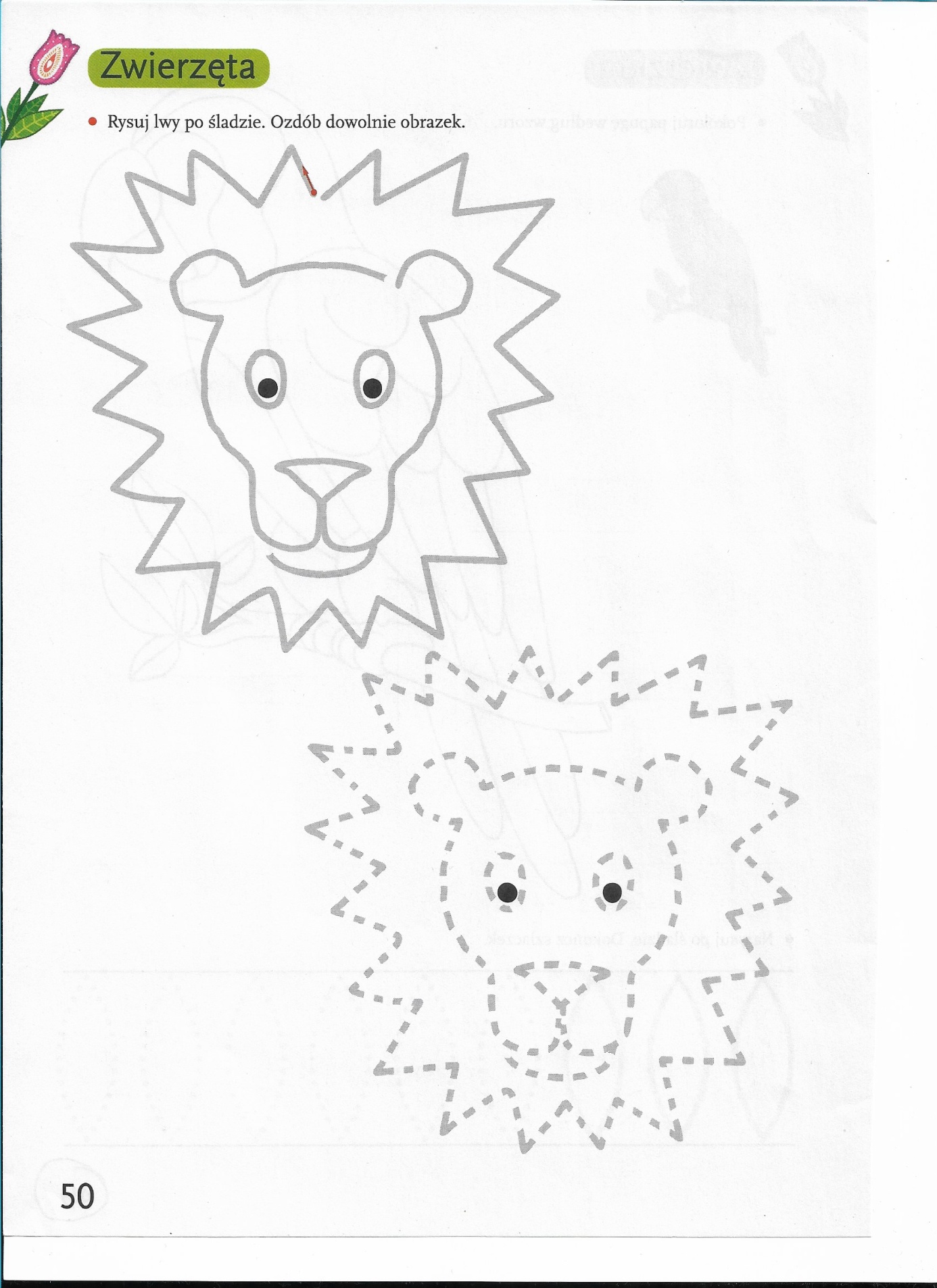 